НАКАЗПО ГАННІВСЬКІЙ ЗАГАЛЬНООСВІТНІЙ ШКОЛІ І-ІІІ СТУПЕНІВПЕТРІВСЬКОЇ РАЙОННОЇ РАДИ КІРОВОГРАДСЬКОЇ ОБЛАСТІвід 04 березня 2020 року                                                                                № 37с. ГаннівкаПро участь у районному етапі ІІІ етапуобласного етнографічного конкурсу«Кіровоградщина – міст єднання народів»На виконання наказу начальника відділу освіти райдержадміністрації від 04 березня 2020 року № 46 «Про проведення районного етапу ІІІ етапу обласного етнографічного конкурсу «Кіровоградщина – міст єднання народів»НАКАЗУЮ:1. Заступнику директора з навчально-виховної роботи Ганнівської загальноосвітньої школи І-ІІІ ступенів ЩУРИК О.О., заступнику завідувача з навчально-виховної роботи Володимирівської загальноосвітньої школи І-ІІ ступенів, філії Ганнівської загальноосвітньої школи І-ІІІ ступенів ПОГОРЄЛІЙ Т.М., заступнику завідувача з навчально-виховної роботи Іскрівської загальноосвітньої школи І-ІІІ ступенів, філії Ганнівської загальноосвітньої школи І-ІІІ ступенів БОНДАРЄВІЙ Н.П. до 10 березня 2020 року представити роботи учнів на конкурс до центру дитячої та юнацької творчості. Відповідно до Умов (додаток).2. Контроль за виконанням даного наказу покласти на заступника директора з навчально-виховної роботи Ганнівської загальноосвітньої школи І-ІІІ ступенів ГРИШАЄВУ О.В., завідувача Володимирівської загальноосвітньої школи І-ІІ ступенів, філії Ганнівської загальноосвітньої школи І-ІІІ ступенів МІЩЕНКО М. І., на завідувача Іскрівської загальноосвітньої школи І-ІІІ ступенів, філії Ганнівської загальноосвітньої школи І-ІІІ ступенів ЯНИШИНА В.М. Директор школи                                                                                          О.КанівецьЗ наказом ознайомлені:                                                                          О.ЩурикО.ГришаєваВ.ЯнишинМ.МіщенкоТ.ПогорєлаН.БондарєваДодаток до наказу директора школивід 04.03.2020 року № 37УМОВИучасті в конкурсі народних поробок: оберегів, народних іграшок, інсталяцій етнографічної тематики - ІІІ етапу обласного етнографічного конкурсу «Кіровоградщина – міст єднання народів"У Конкурсі можуть брати участь учні загальноосвітніх навчальних, вихованці закладу позашкільної освіти. Конкурс проводиться у 2-ох вікових групах, вік учасників молодшої вікової групи 7-11 років, вік учасників старшої вікової групи 12-17 років.ПІДГОТОВКА РОБІТКонкурсна авторська робота полягає в підготовці народних поробок: оберегів, народних іграшок, інсталяцій етнографічної тематики представників певної національної меншини. Роботи виконуються у довільній формі, вибір матеріалу не обмежується. Розміри не повинні перевищувати 30х30х30 см.Інсталяція етнографічної тематики може являти собою просторову композицію з різноманітних речей: природних матеріалів, паперу, тканини, зерна тощо, об’єднаних художньою ідеєю. Якщо інсталяція об’ємна, її розміри не повинні перевищувати 30х25х30 см. Якщо інсталяція виготовлена у вигляді картини , її розміри не повинні перевищувати 60х70 см.Кількість робіт від одного учасника не більше 2-х. До роботи додається паспорт, де вказується: - назва роботи; - прізвище, ім’я, по батькові та вік автора, прізвище, ім’я, по батькові керівника роботи; - назва та адреса навчального закладу із зазначенням поштового індексу; - номер телефону, електронної адреси (за наявності). Особисті дані про учасників конкурсу не розголошуються.Кінцевий термін відправлення конкурсних робіт – 10 березня 2020 року. Роботи подані після закінчення терміну конкурсу, а також ті, що не відповідають умовам конкурсу, не розглядаються. Подані на конкурс роботи відправникам не повертаються. Роботи не рецензуються. Подання роботи означає згоду автора на всі умови конкурсу. КРИТЕРІЇ  ОЦІНЮВАННЯ  РОБІТ		Оцінка робіт здійснюється за такими критеріями: 		– відповідність обраній темі (до 5 балів);		– оригінальний підхід до виконання роботи (оригінальні художньо-образні рішення, загальна зовнішня привабливість, вільне володіння художньою технікою) (до 20 балів);	– художній рівень та індивідуальність виконання (якісне використання художніх матеріалів та інструментів, яскрава виразність образів, декоративність, передача певного стану, передача характерної особливості форми та різноманітність відтінків кольору) (до 20 балів);		– композиційна досконалість (гармонія та цілісність композиції робота красива за своїми художніми й емоційно-виразними якостями: цілісністю, образністю, поетичністю сприйняття і передачі настрою, точність у створенні образу, передачі задуму) (до 20 балів);		– якість виконання (робота акуратно оформлена, цілісна) (до 5 балів).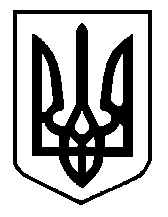 